道具しらべ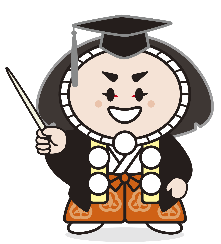 しらべた日：　　　　年　　　月　　　日（　　　）名前：　　　　　　　　　　　　道具の名前道具の絵をかいてみよう！いつごろ使われた道具？なんのために、どうやって使うのかな？気づいたこと、考えたことを書いてみよう！